zahvala za donacijuVažno uglavnom zbog vaše interakcije s porukama u razgovoru.
Klikom naučite Gmail da taj razgovor nije važan.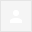 Poštovana gospođo Oštrina Panić i gospođo Kampić,ovim putem želimo zahvaliti za provedene aktivnosti u sklopu programa Škole za Afriku te vas izvijestiti da smo primili donaciju vaše škole!Od srca zahvaljujemo učenicima, djelatnicima škole, roditeljima i svima koji su uložili svoj trud i vrijeme te pomogli u prikupljanju sredstava za obrazovanje djece u Burkini Faso! Hvala svim učenicima i djelatnicima za trud i ljubav s kojima, sudjelujući u UNICEF-ovom programu Škole za Afriku, organizirate akcije za podizanje svijesti o važnosti obrazovanja za svako dijete i prikupljanja pomoći za obrazovanje djece u Burkini Faso.Svim učenicima i djelatnicima želimo puno uspjeha u daljnjem radu i organiziranju ovakvih i sličnih humanitarnih aktivnosti!Srdačan pozdrav!Ivana KraljIvanaKralj 
Schools for Africa CoordinatorTel: +385 1 3031 646; Fax: +385 1 2442 662; e-mail: skole_za_afriku@unicef.hrUnited Nations Children’s FundOffice for Croatia, Radnicka cesta 41/VII, 10000 Zagreb, CroatiaFollow us on Facebook, Twitter and www.unicef.hr3. sij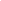 